ЧЕРКАСЬКА ОБЛАСНА РАДАГОЛОВАР О З П О Р Я Д Ж Е Н Н Я18.01.2022                                                                                        № 15-рПро призначення стипендії голови
Черкаської обласної радиобдарованим дітям областіВідповідно до статті 55 Закону України «Про місцеве самоврядування
в Україні», рішення обласної ради від 19.02.2021 № 5-31/VІIІ «Про заснування стипендії голови Черкаської обласної ради обдарованим дітям області», враховуючи протокол засідання Комісії з питань призначення стипендії голови Черкаської обласної ради обдарованим дітям області від 14.12.2021 № 2:1. Призначити стипендію голови Черкаської обласної ради обдарованим дітям області у 2022 році:2. Управлінню освіти і науки Черкаської обласної державної адміністрації, як головному розпоряднику відповідних коштів обласного бюджету, здійснити виплати стипендій.3. Контроль за виконанням розпорядження залишаю за собою.Голова										А. ПІДГОРНИЙПЕРЕХРЕСТУ Олександру Сергійовичу–учню Драбівської дитячої школи мистецтв відділу образотворчого мистецтва за визначні досягнення у сфері мистецтва;учню Драбівської дитячої школи мистецтв відділу образотворчого мистецтва за визначні досягнення у сфері мистецтва;ТКАЧУК Карині Ігорівні–дитині-сироті, учениці 10 класу комунального закладу «Смілянська спеціалізована мистецька школа-інтернат Черкаської обласної ради» за неодноразові перемоги з естрадного вокалу, декоративної творчості та образотворчого мистецтва;дитині-сироті, учениці 10 класу комунального закладу «Смілянська спеціалізована мистецька школа-інтернат Черкаської обласної ради» за неодноразові перемоги з естрадного вокалу, декоративної творчості та образотворчого мистецтва;ЗАКУТНЬОМУ Станіславу Дмитровичу–спортсмену відокремленого підрозділу федерації фехтування України у Черкаській області за визначні спортивні досягнення;спортсмену відокремленого підрозділу федерації фехтування України у Черкаській області за визначні спортивні досягнення;СВІРІДОВУ Данілу Олександровичу–спортсмену Черкаської обласної Федерації самбо за спортивні досягнення;спортсмену Черкаської обласної Федерації самбо за спортивні досягнення;ВДОВИЦІ 
Діані Владиславівні –вихованці народного дитячого танцювального колективу «Барвінок», зразкової дитячо-юнацької телестудії «Ми» комунального закладу «Шполянський центр дитячої та юнацької творчості учнівської молоді», учениці 11-М класу Шполянського ліцею № 3 Шполянської міської ради за визначні досягнення у сфері мистецтва.вихованці народного дитячого танцювального колективу «Барвінок», зразкової дитячо-юнацької телестудії «Ми» комунального закладу «Шполянський центр дитячої та юнацької творчості учнівської молоді», учениці 11-М класу Шполянського ліцею № 3 Шполянської міської ради за визначні досягнення у сфері мистецтва.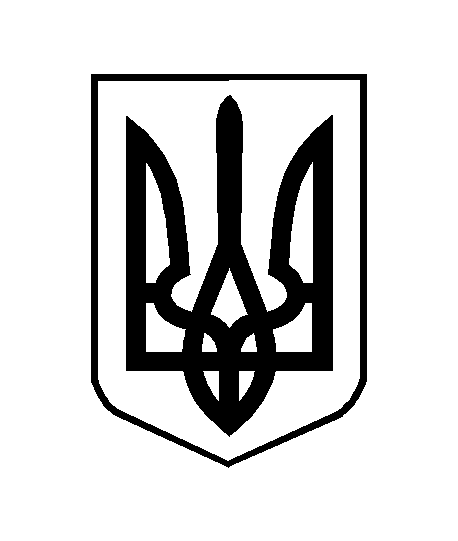 